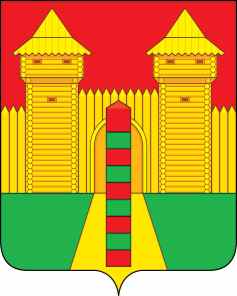 АДМИНИСТРАЦИЯ  МУНИЦИПАЛЬНОГО  ОБРАЗОВАНИЯ«ШУМЯЧСКИЙ  РАЙОН» СМОЛЕНСКОЙ  ОБЛАСТИРАСПОРЯЖЕНИЕот 07.10.2021г. № 344-р         п. ШумячиВ соответствии с Уставом Шумячского городского поселения, на основании служебной записки Отдела бухгалтерского учета Администрации муниципального образования «Шумячский район» Смоленской области от 29.09.2021г.          1. Принять объекты основных средств, числящихся на забалансовом счете 21 в муниципальную собственность Шумячского городского поселения:  2. Принять объект основного средства в муниципальную собственность Шумячского городского поселения:   3. Передать объекты основных средств, указанные в пунктах 1,2 настоящего распоряжения в муниципальную казну Шумячского городского поселения.   4. Отделу городского хозяйства Администрации муниципального образования «Шумячский район» Смоленской области внести соответствующие изменения в реестр объектов муниципальной собственности Шумячского городского поселения.Глава муниципального образования«Шумячский район» Смоленской области                                            А.Н. ВасильевО приеме в муниципальную собственность  Шумячского городского поселения объектов основных средств№ п/пНаименование объектаКоличество(шт.)Год вводаПервоначальная стоимость (руб.)1Камера120215 900.002Камера120215 900,003Камера120215 900,00№ п/пНаименование объектаКоличество(шт.)Год вводаИнвентарный номерПервоначальная стоимость (руб.)Начисленный износ (руб.)Остаточная стоимость(руб.)1Оборудование в интересах видеонаблюдение1202111013428832 000,0032 000,000,00